                       A.S.S.E.HOSPITAL DR. “ALFREDO VIDAL Y FUENTES”AVDA. VARELA 1185 MINAS -  LAVALLEJA.TELÉFONO: 4442 0759/0760/9175  int 171/154 TELEFAX: 4442 2058CORREO ELECTRÓNICO: compras.lavalleja@asse.com.uyCompra directa Nº1147/ 2023REACTIVOSItems: ITEM 1) HASTA 1 TRIPTONA SOYA AGARITEM 2) HASTA 6 SANGRE OVINA X 40MLITEM 3) HASTA  1 CLED 500ITEM 4) HASTA 1 TIOGLICOLATOITEM 5) HASTA 1 KIT RPR CARBON LATEX (KIT X 500)ITEM 6) HASTA 1 KIT CHAGAS TRYPANOSOMA CRUZI (KIT X 25)ITEM 7) HASTA 200 Tiras BHCG ITEM 8) HASTA 10 KIT SANGRE OCULTA EN HECES DE 25 TESTITEM 9) HASTA 800 PLACA DE PETRI ESTERILES 90 X 15MMITEM 10) HASTA 1 TODD HEWITTITEM 11)  HASTA 1500 TUBO CON GEL Y ACELERADOR DE LA COAGULACION 3,5ML ITEM 12) HASTA 1000 TUBO CON EDTA Y TAPON PERFORABLE 2.5ML HASTA 2 KIT RPR CARBON LATEX (KIT X 500)ITEM 5) HASTA 1 KIT CHAGAS TRYPANOSOMA CRUZI (KIT X 25)ITEM 6) HASTA 200 Tiras BHCG ITEM 7) HASTA 1 KIT PARA DETECCION DEL VIRUS RESPIRATORIO SINCICIALITEM 8) HASTA 1 KIT PARA INFLUENZA A/BITEM 10) HASTA 1000 ANSAS ESTERILES 10 u LITEM 11) HASTA 500 TUBO DE CRASIS CON CITRATO AL 3,8% 2,5MLITEM 12) HASTA 500 TUBOS DE FLORURO DE SODIOCondiciones:Forma de pago: SIIFDeclaración Jurada del oferente de no ingresar en la incompatibilidad prevista en el Art.46 del T.O.C.A.F. (Anexo I). CON TIMBRE PROFESIONAL.Plazo de Entrega: inmediataLugar de entrega: Hospital de Minas                            Dirección Av. Varela 1185 oficina Proveeduria tel:44427373 int 183Mantenimiento de Oferta.*El hospital no se hace cargo de gastos de flete u otros.ADJUNTAR IMAGEN ILUSTRATIVA                                                             ANEXO I        MODELOS DE DECLARACIÓN JURADA POR ARTÍCULO 46 DEL T.O.C.A.F.                                                                                                                 Opción I                                                                DECLARACIÓN JURADAEn relación con la Compra Directa N.º 1147/2023, quien suscribe (nombre completo) _____________________________________________, en su calidad de (titular/socio/apoderado, director, asesor o dependiente)___________ en nombre y representación de la persona jurídica__________________________________, declaro bajo juramento que la citada Empresa no esta comprendida en la causales que expresamente le impidan contratar con el Estado, de acuerdo a lo establecido en el artículo 46 del TOCAF, quedando sujeto el/la firmante a las responsabilidades legales en caso de falsedad (artículo 239 del Código Penal).Firma:Documento de identidad:Fecha:Timbre profesional:Artículo 239 del Código Penal: “El que, con motivo de otorgamiento o formalización de un documento público, ante un funcionario público, prestare una declaración falsa sobre su identidad o estado o cualquier otra circunstancia de hecho, será castigado con 3 a 24 meses de prisión”.                  MODELOS DE DECLARACIÓN JURADA POR ARTÍCULO 46 DEL T.O.C.A.F.                                                                                                             Opción II                                                 DECLARACIÓN JURADAEn relación con la Compra Directa Nº1147/2023, quien suscribe, en mi calidad de funcionario/a de la U.E._______________con cargo de ___________________________, manifiesto mantener vínculo de (dependencia / representación /  dirección)________________ con __________________________, y declaro bajo juramento de acuerdo con el artículo 46 del T.O.C.A.F. no participar ni tener poder de decisión en el proceso de adquisición quedando sujeto el/la firmante a las responsabilidades legales en caso de falsedad (artículo 239 del Código Penal).Firma:Documento de identidad:Fecha:Timbre profesionalArtículo 239 del Código Penal: “El que, con motivo de otorgamiento o formalización de un documento público, ante un funcionario público, prestare una declaración falsa sobre su identidad o estado o cualquier otra circunstancia de hecho, será castigado con 3 a 24 meses de prisión”.APERTURA ELECTRONICADÍA:  08/06/2023HORA:  13:25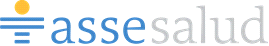 